В соответствии с постановлением Кабинета Министров Чувашской Республики от 08.06.2022 № 262 «О системе бережливого управления в органах исполнительной власти Чувашской Республики и подведомственных им организациях», во исполнение протокольных поручений по итогам заседания рабочей группы по внедрению и реализации проекта «Эффективный регион» в Чувашской Республике от 05.09.2022 №2:Назначить заместителя главы по экономике и финансам - начальника финансового отдела администрации Порецкого муниципального округа Галахову Татьяну Ивановну ответственной за реализацию на территории Порецкого муниципального округа проекта «Эффективный регион».Создать рабочую группу по реализации на территории Порецкого муниципального округа проекта «Эффективный регион» в следующем составе:- Галахова Татьяна Ивановна - заместитель главы по экономике и финансам - начальник финансового отдела администрации Порецкого муниципального округа -председатель рабочей группы;- Федулова Елена Николаевна - заместитель главы администрации - начальник отдела организационно - контрольной, кадровой и правовой работы администрации Порецкого муниципального округа – заместитель председателя рабочей группы;- Трошина Елена Анатольевна – начальник отдела экономики и инвестиционной деятельности администрации Порецкого муниципального округа – секретарь рабочей группы;- Грачева Нина Васильевна – начальник отдела культуры, социального развития и архивного дела администрации Порецкого муниципального округа – член рабочей группы;- Терешкина Елена Александровна - начальник отдела образования, молодежной политики и спорта администрации Порецкого муниципального округа – член рабочей группы;- Вдовкина Валентина Васильевна - заместитель начальника отдела сельского хозяйства, земельных и имущественных отношений администрации Порецкого муниципального округа – член рабочей группы;- Никоноров Игорь Александрович - заместитель начальника отдела строительства, дорожного хозяйства, ЖКХ и экологии управления по благоустройству и развитию территорий администрации Порецкого муниципального округа – член рабочей группы.3. Признать утратившими силу:- распоряжение администрации Порецкого района от 27.09.2021 № 317-р;- распоряжение администрации Порецкого района от 01.07.2022 №218-р.Глава Порецкого муниципального округа                                                               Е.В. Лебедев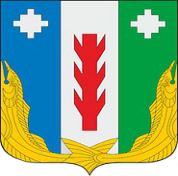 АдминистрацияПорецкого муниципального округаЧувашской РеспубликиРАСПОРЯЖЕНИЕ30.12.2022 № 3-рс. ПорецкоеЧăваш РеспубликинПăрачкав муниципалитет округӗн администрацийĕХУШУ30.12.2022 № 3-рПăрачкав сали